AUTOSTRADE PER L’ITALIA S.P.A.Società soggetta all’attività di direzione e coordinamento di Atlantia S.p.A.- DOMANDA DI MANIFESTAZIONE DI INTERESSE -PROCEDURA PER L’AFFIDAMENTO DEL SERVIZIO DIFRANTUMAZIONE CLORURO DI SODIO PER DISGELO, PER LE OPERAZIONI INVERNALI 2021/2022, 2022/2023, 2023/2024, NELLE TRATTE AUTOSTRADALI DI COMPETENZA DELLA DT3 BOLOGNA.Domanda di manifestazione d’interesse d’invito alla successiva fase della procedura di affidamento ex art. 1, comma 2 lettera b), della L. 120/2020 e ss.mm.ii. per la stipula di un Contratto.Spett.leAutostrade per L’Italia S.p.A.Direzione Terzo Tronco di BolognaVia Magnanelli n. 5 -40033 Casalecchio di Reno (BO) Il sottoscritto ...........................................................................................................................Nato il .................................................. a ................................................................................In qualità di ............................................................................................................................Dell’Impresa ...........................................................................................................................Con sede in ...........................................................................................................................C.f. ...........................................................................................................................................P. IVA ..............................................................................................................................Tel ....................................................................... fax ...............................................................indirizzo MAIL ………………………………………………………………………………..indirizzo posta elettronica certificata PEC......................................................................................DICHIARAdi manifestare l’interesse a presentare offerta alla procedura di affidamento in oggetto e che intende partecipare come:          Impresa singolaOppure Capogruppo di RTI/consorzio/GEIE di tipo orizzontale/verticale/misto costituito fra le imprese: ............................................................................................................................................;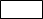 Oppure         Capogruppo di RTI/consorzio/GEIE di tipo orizzontale/verticale/misto da costituirsi fra le imprese: .......................................................................................................;Oppure         Mandante di RTI/consorzio/GEIE di tipo orizzontale/verticale/misto costituito fra le imprese:............................................................................................................................................;Oppure          Mandante di RTI/consorzio/GEIE di tipo orizzontale/verticale/misto da costituirsi fra le imprese: ....................................................;Oppure          Impresa singola avvalendosi della seguente Impresa singola/RTI/consorzio/GEIE ...........................................................................................................................................;Oppure          altro ............................................................................................................................................;DICHIARA ALTRESI’:L’assenza dei motivi di esclusione dall’art. 80 del D.Lgs 50/2016 s.m.i.;Che l’Impresa è iscritta nel registro delle imprese della Camera di Commercio, Industria, Artigianato e Agricoltura della Provincia di ............................................. per le seguenti attività……….. (descrizione attività che deve essere corrispondente a quella oggetto dell'appalto) precisando gli estremi di iscrizione (numero e data), la forma giuridica nonché i nominativi, le qualifiche, le date di nascita e residenza dei titolari, soci, direttori tecnici soci accomandatari e amministratori muniti di rappresentanza (allega copia sottoscritta digitalmente dal Legale Rappresentante. In caso di RTI una per ogni Impresa). Che l’Impresa è in possesso dei seguenti requisiti (barrare la casella di interesse): REQUISITI DI CAPACITÀ ECONOMICA E FINANZIARIA □ Fatturato globale: Somma dei fatturati globali (valore della produzione iscritto in bilancio), conseguiti negli ultimi 3 (tre) esercizi finanziari approvati, pari a complessivi € 50.000,00 (Iva esclusa); tale requisito è richiesto ai fini di selezionare operatori caratterizzati da una base di affidabilità e solidità finanziaria;Che l’Impresa è in possesso dei seguenti requisiti (barrare la casella di interesse):REQUISITI DI CAPACITÀ TECNICA E PROFESSIONALE□ Servizi analoghi: esecuzione, negli ultimi tre anni dalla data di pubblicazione della presente indagine di mercato, di servizi analoghi a quello oggetto di appalto, per un importo complessivo pari ad € 20.000,00.In caso di RTI/consorzio/GEIE - si dichiara che il requisito di cui al punto 2) è posseduto da:□     a.	ciascuna delle imprese raggruppate/raggruppande, consorziate/consorziande o GEIE;□     b.	ciascuna delle imprese aderenti al contratto di rete indicate come esecutrici e dalla rete medesima nel caso in cui questa abbia soggettività giuridica.(barrare la casella di interesse)□ In caso di RTI/consorzio/GEIE - si dichiara che il requisito di cui al punto 3) è soddisfatto dal raggruppamento temporaneo nel complesso. Detto requisito deve essere posseduto in misura maggioritaria dall’impresa mandataria;□ In caso di RTI/consorzio/GEIE si dichiara che il requisito di cui al punto 4) lett. a), b), c) nell’ipotesi di raggruppamento temporaneo orizzontale è posseduto sia dalla mandataria sia dalle mandanti. Detto requisito è posseduto in misura maggioritaria dalla mandataria; □ In caso di RTI/consorzio/GEIE si dichiara che il requisito di cui al punto 4) lett. a), b), c) nell’ipotesi di raggruppamento temporaneo verticale è posseduto dalla mandataria;□ In caso di RTI/consorzio/GEIE si dichiara che il requisito di cui al punto 4) lett. d) nell’ipotesi di raggruppamento temporaneo orizzontale è posseduto o dalla mandataria o dalle mandanti; □ In caso di RTI/consorzio/GEIE si dichiara che il requisito di cui al punto 4) lett. d) nell’ipotesi di raggruppamento temporaneo verticale è posseduto dalla mandataria.INDICAZIONI PER I CONSORZI DI COOPERATIVE E DI IMPRESE ARTIGIANE E I CONSORZI STABILII soggetti di cui all’art. art. 45 comma 2, lett. b) e c) del Codice devono possedere i requisiti di partecipazione nei termini di seguito indicati.Il requisito relativo all’iscrizione nel registro tenuto dalla Camera di commercio industria, artigianato e agricoltura oppure nel registro delle commissioni provinciali per l’artigianato deve essere posseduto dal consorzio e dalle imprese consorziate indicate come esecutrici.I requisiti di capacità economica e finanziaria nonché tecnica e professionale, ai sensi dell’art. 47 del Codice, devono essere posseduti:a.	per i consorzi di cui all’art. 45, comma 2 lett. b) del Codice, direttamente dal consorzio medesimo, salvo che quelli relativi alla disponibilità delle attrezzature e dei mezzi d’opera nonché all’organico medio annuo che sono computati in capo al consorzio ancorché posseduti dalle singole imprese consorziate; b.	per i consorzi di cui all’art. 45, comma 2, lett. c) del Codice, con le modalità di cui all’art. 47, comma 2-bis, del Codice.  LUOGO E DATA ………………………………………………………………….Documento informatico firmato digitalmente ai sensi del D.Lgs 82/2005 s.m.i. e norme collegate, il quale sostituisce il documento cartaceo e la firma autografa.N.B.:Tutte le dichiarazioni sostitutive richieste ai fini della partecipazione alla presente indagine di mercato devono essere rilasciate, dal Legale Rappresentante, ai sensi degli artt. 46 e 47 del D.P.R. 28 dicembre 2000, n. 445 e s.m.i. con la sottoscrizione digitale del dichiarante; a tale fine le stesse devono essere corredate dalla copia digitale di un documento di riconoscimento del dichiarante, in corso di validità; è sufficiente una sola copia del documento di riconoscimento anche in presenza di più dichiarazioni su più documenti distinti.In caso di RTI costituiti o Consorzio, a pena d’esclusione, la domanda di partecipazione dovrà essere sottoscritta dal legale rappresentante dell’impresa mandataria in nome e per conto di tutti i soggetti componenti e in caso di Consorzio dal legale rappresentante. In caso di RTI non costituiti, a pena di esclusione, la domanda di partecipazione dovrà essere compilata e sottoscritta dai legali rappresentanti di tutte le imprese raggruppande, con l’indicazione della impresa mandataria e della impresa/e mandante/i.